ГЛАВА КРАСНОСЕЛЬКУПСКОГО РАЙОНАПОСТАНОВЛЕНИЕ«27» марта 2023 г.	      № 3-ПГс. КрасноселькупО назначении публичных слушанийпо вопросу рассмотрения проекта решения Думы Красноселькупского района «Об утверждении отчета об исполнении бюджета Красноселькупского района за 2022 год»В  целях  участия  населения  в осуществлении местного самоуправления, в  соответствии со  статьей  28  Федерального  закона от 06 октября 2003 года № 131-ФЗ «Об общих принципах организации местного самоуправления в Российской Федерации», Положением о бюджетном процессе в муниципальном округе Красноселькупский район Ямало-Ненецкого автономного округа, утвержденным решением Думы Красноселькупского района от 02 ноября 2021 года № 30, Положением о порядке организации и проведения публичных слушаний и общественных обсуждений на территории муниципального округа Красноселькупский район, утвержденным решением Думы Красноселькупского района от 30 сентября 2021 года № 13, руководствуясь Уставом муниципального округа Красноселькупский район Ямало-Ненецкого автономного округа, постановляю:1. Назначить публичные слушания по вопросу рассмотрения проекта решения Думы Красноселькупского района «Об утверждении отчета об исполнении бюджета Красноселькупского района за 2022 год» (далее – публичные слушания).2. Возложить подготовку и организацию проведения публичных слушаний на Управление финансов Администрации Красноселькупского района (Миндё Н.С.).3. Провести  публичные  слушания  26  апреля  2023  года  с  17  часов  00 минут до 18 часов 00 минут по адресу: 629380, ЯНАО, с. Красноселькуп, ул. Ленина, 20, в зале заседаний Администрации Красноселькупского района, тел./факс (34932) 2-13-22, 2-10-92.4. Определить, что предложения и замечания по вопросам, обсуждаемым на публичных слушаниях, заявки на участие в публичных слушаниях подаются организатору публичных слушаний:4.1. в письменной форме не позднее, чем за один час до начала проведения публичных слушаний по адресу: 629380, ЯНАО, с.Красноселькуп, ул. Ленина, 20, кабинет №6, тел. (34932) 2-10-92;4.2. в электронном виде с использованием федеральной государственной информационной системы «Единый портал государственных и муниципальных услуг (функций)».5. Опубликовать настоящее постановление в газете «Северный край» и разместить на официальном сайте муниципального округа Красноселькупский район Ямало-Ненецкого автономного округа.6. Настоящее постановление вступает в силу со дня его принятия.Глава Красноселькупского района						    Ю.В. Фишер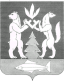 